Пресс-релиз о вебинаре«Зачем нужна функциональная грамотность? Учимся для PISA или для жизни?»30 марта 2022 года в режиме видеоконференцсвязи на платформе «https://webinar.ru» состоялся вебинар «Зачем нужна функциональная грамотность? Учимся для PISA или для жизни?».Целевая аудитория: руководители, завучи, педагоги, методисты ОО.Цель: повышение уровня профессиональной компетентности педагогических работников в области определения понятия «функциональная грамотность» и его составляющих, подходов к оценке и формированию функциональной грамотности обучающихся.Перечень вопросов:Понятие функциональной грамотности, история возникновения. Компоненты функциональной грамотности и их характеристика в методологии международного исследования PISA.Подходы к формированию и оценке функциональной грамотности в условиях школы.Практикум «Я могу!»: мини-тестирование в онлайн-формате по заданиям для оценки функциональной грамотности (на условиях анонимности)Совместный анализ результатов тестированияПровела вебинар Клинова Мария Николаевна, старший преподаватель кафедры профессионального мастерства ЦНППМПР ГАУ ДПО «ИРО ПК».В образовательном событии приняли участие 57 педагогических работников.В ходе вебингара участники:актуализировали информацию о составляющих понятия функциональной грамотности;узнали результаты российских школьников в международных исследованиях качества образования; познакомились с актуальными направлениями деятельности по формированию функциональной грамотности обучающихся при реализации образовательного процесса в школе;приняли непосредственное участие в онлайн-диагностике функциональной грамотности и анализе ее результатов.Из отзывов участников вебинара:Очень понравился. Актуальный, полезный, мотивирующий.Всё понравилось, спасибо! Доступно, понятно, интересно.Продолжить серию вебинаров.Побольше таких вебинаров.Качественный вебинар.Больше всего понравилось прохождение теста, ссылки, само содержание, качественные и понятные слайды сопровождали выступление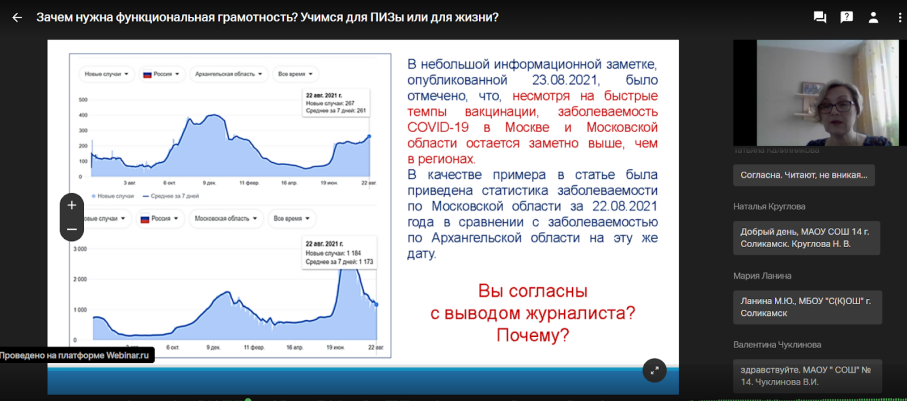 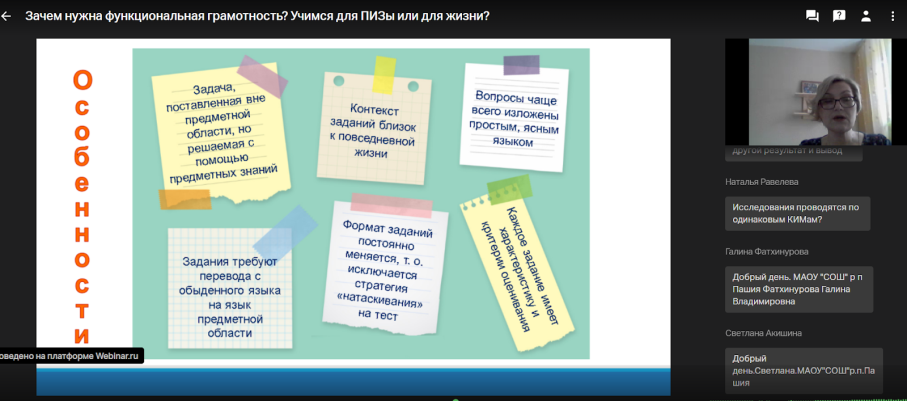 